Resoluciones #060 - #078Resoluciones #060 - #078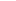 